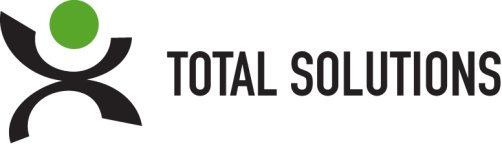 Employee Benefits Plan SummaryFull Time, SCA EmployeesBenefit TitleBenefit DescriptionAccrued Paid LeaveNote: Employees that have transitioned from a contract assumed by Total Solutions will receive credit for their service on the transitioned contract.  Regular part-time employees earn at a rate of one half of the full time rate.Sick LeaveSick leave is accrued at 2.1538 per pay period for a total of 56 hours per year. Part-time employees earn a proportional amount. Paid holidaysRegular full-time employees are paid on the eleven (11) government holidays.  The paid holidays are New Year’s Day, Martin Luther King, Jr. Day, President’s Day, Memorial Day, Juneteenth Independence Day, Labor Day, Columbus Day, Veterans’ Day, Thanksgiving Day, and Christmas Day.  Regular part-time employees receive four hours for each holiday.401KTotal Solutions, Inc. matches contributions (100% of employee contributions up to a max of 5% of the employee’s salary) to a 401(k) plan with BBNC-NWPS-Matrix Trust.Accidental Death and DismembermentRegular full time employees are provided $50,000 Accidental Death and Dismemberment.   Additional voluntary Accidental Death and Dismemberment Insurance is also offered to each Regular, FT employee.Life InsuranceRegular full time employees are enrolled for $50,000 basic life insuranceShort-Term DisabilityTotal Solutions enrolls full time employees in short-term disability. Weekly benefit is 60% of the eligible employee’s basic weekly earnings up to the weekly plan maximum as defined in the summary plan document.  Long-Term DisabilityTotal Solutions enrolls full time employees in long-term disability. This provides up to 60% of the employee’s gross monthly salary up to the monthly plan maximum as defined in the summary plan document.  Medical InsuranceMedical insurance is available for all regular, full-time employees through Blue Cross Blue Shield of Alabama.  Dental InsuranceDental insurance is available for all regular, full-time employees through Blue Cross Blue Shield to ensure employees, and their dependents have access to a network dental provider nearby.  In addition to a greater network of providers, our plan waives the deductible for diagnostic & preventative services (exams, cleanings, x-rays and sealants) while providing more comprehensive coverage in and out of network.    Vision InsuranceTotal Solutions offers all Regular, Full Time employees’ elective vision insurance through Ameritas Group.  Ameritas Group offers cost-effective premiums, reduced out-of pocket expenses, a national network of 29,000 vision care providers (both private practice and retail) and a member website with convenient online contact lens ordering.  Your new employee packet will include an Ameritas Group vision benefit summary and enrollment application.Cafeteria PlanUnder the Total Solutions Cafeteria Plan, employees pay for their medical, dental and vision insurance on a pre-tax basis.  Per IRS guidelines employees may only change their elections annually during open enrollment or because of a qualifying event.  Please contact the HR department for a full list of qualifying eventsTSI also offers a flexible spending account. Flexible Spending AccountTSI offers a flexible spending account with WageWorks. 